ANSWERS TO YOUR QUESTION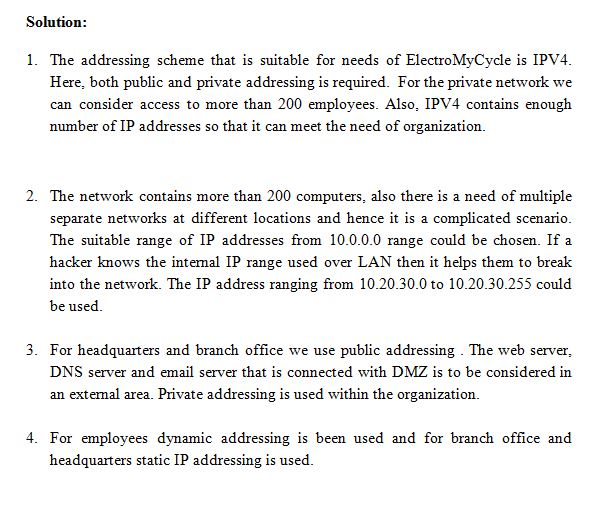 